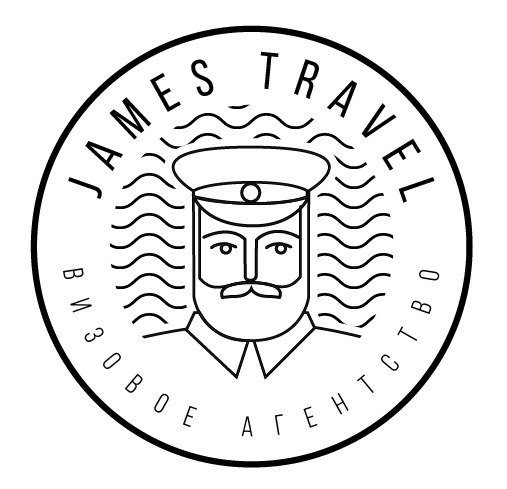 Фамилия Имя ОтчествоАдрес проживания (можно фактический)Семейное положение□холост/не замужем□женат/замужем□разведен/разведена□вдовец/вдоваКонтактный телефонФ.И.О. членов семьи Номер контактного лица в РФДолжностьМесто работы/учебы(название организации)Адрес работы/учебыРабочий телефонАдрес,  где  собираетесь проживатьДата поездкиОткуда Вы о нас узнали?□ Google□ Листовка□ Друзья/коллеги□ Другоe□ Yandex□ Вконтакте□ Постоянный клиент 